
Name: _______________________________   Teacher: ______________	 Grade: ________   	Date: ___________	    Time: ________   Location: _________           My Think SheetAre you feeling calm and ready to Respect yourself, others, and our School?Circle when you are ready: 	Yes                                                    Optional debrief with teacher:  How did your behavior affect others around you?For Staff Only: 		Location:_____________ 		Time of Day: ____________				      		# of Think Time Forms Completed: ______									Others Involved:	________________________________________________________________________________Notes: ________________________________________________________________________________________________________________________________________________________________________________________________________________________________________________________________________________________1.  How are you feeling?  Circle one:	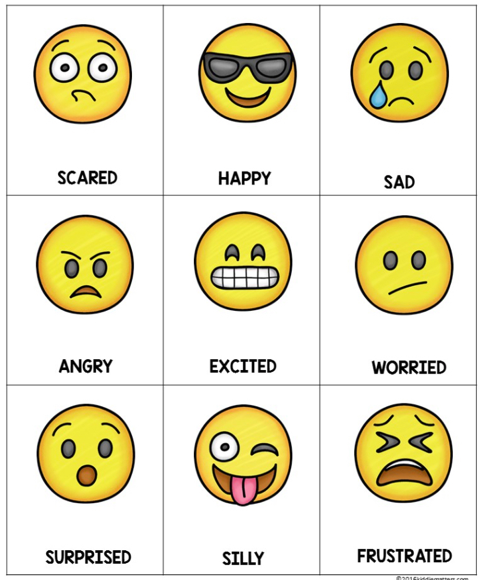 Use Circle Breathing if you need to: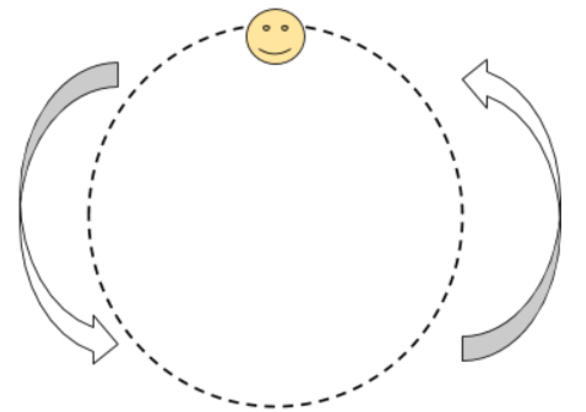 2.  What was the expected behavior?  Draw a picture:(Staff member can also write for the student)3. What was your behavior? Draw a picture:(Staff member can also write for the student)Unexpected Behavior:Possible Motivation:□ Disrespect□ Avoid Adult(s)          □ Avoid Adult(s)          □ Obtain Adult(s) Attention□ Defiance/Insubord./Non-comp.□ Avoid Peer(s)            □ Avoid Peer(s)            □ Obtain Items/Activities□ Disruption□ Avoid Task                □ Avoid Task                □ Obtain Peer Attention